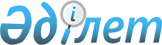 О признании утратившим силу некоторых постановлений акимата города КостанаяПостановление акимата города Костанай Костанайской области от 22 февраля 2017 года № 561. Зарегистрировано Департаментом юстиции Костанайской области 10 марта 2017 года № 6889      В соответствии с Законом Республики Казахстан от 23 января 2001 года "О местном государственном управлении и самоуправлении в Республике Казахстан, Законом Республики Казахстан "О правовых актах" от 6 апреля 2016 года, Указом Президента Республики Казахстан от 29 октября 2012 года № 410 "Об утверждении Типового положения государственного органа Республики Казахстан" акимат города Костаная ПОСТАНОВЛЯЕТ:

      1. Признать утратившим силу следующие постановления акимата города Костаная:

      от 16 февраля 2015 года № 371 "Об утверждении Положения о государственном учреждении "Отдел сельского хозяйства и ветеринарии акимата города Костаная" (зарегистрировано в Реестре государственной регистрации нормативных правовых актов под № 5412, опубликовано 27 марта 2015 года в газете "Наш Костанай"); 

      от 08 июня 2015 года № 1483 "О внесении изменения в постановление акимата города Костаная от 16 февраля 2015 года № 371 "Об утверждении Положения о государственном учреждении "Отдел сельского хозяйства и ветеринарии акимата города Костаная" (зарегистрировано в Реестре государственной регистрации нормативных правовых актов под № 5753, опубликовано 21 июля 2015 года в газете "Наш Костанай"). 

      2. Настоящее постановление вводится в действие по истечении десяти календарных дней после дня его первого официального опубликования.


					© 2012. РГП на ПХВ «Институт законодательства и правовой информации Республики Казахстан» Министерства юстиции Республики Казахстан
				
      Аким

Б. Жакупов
